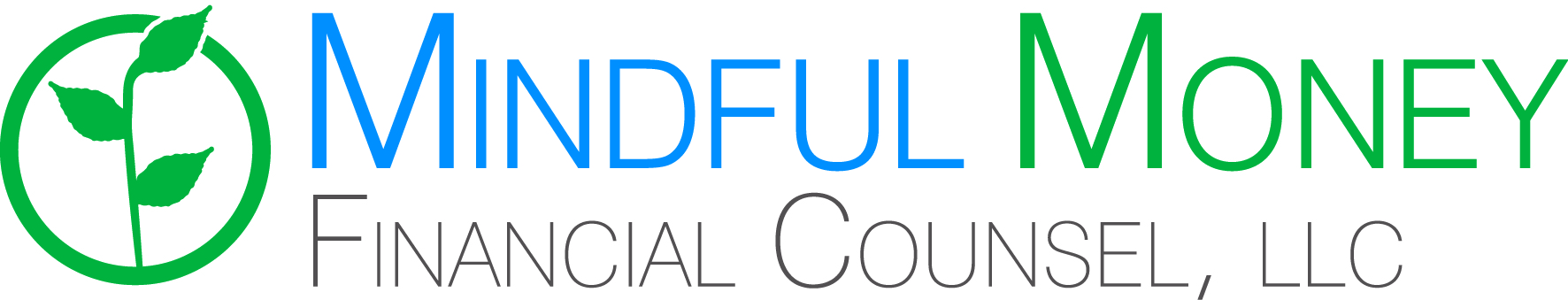 How were your current investment assets selected?If you currently have a rental property(ies), please enter the following information here, or if you are considering renting out your home, do so here: What do you value spending money on the most?Do you anticipate any major changes to your income over the next 1-3 years (i.e. move from 2 income household to 1 income, change in employment)?  If so, please describe:What are your major financial questions that you would like addressed/answered in a financial plan?  Major purchase p Feel free to use this free form space to write down any information that you’d like us to know about your current financial situation.  Please bring the following documents with you to the initial assessment meeting (if applicable):Privacy Policy: Protecting your privacy is extremely important to us.  Your information will only be used for our financial planning purposes and your information will never be distributed outside of Mindful Money Financial Counsel, LLC. Any information and documents provided to Mindful Money Financial Counsel, LLC about you, your family, and your financial circumstances, will be kept strictly confidential.  The only exception to this is if Mindful Money Financial Counsel, LLC is required by law or regulation to disclose such information to federal and state regulatory authorities, or as may be required by court order. Mindful Money Financial Counsel, LLCteam@mindfulmoneyfinancial.com     phone: 312-846-1437    564 W. Randolph St. STE 200 Chicago, IL 60661For all areas that you are seeking financial guidance, please fill out the corresponding section questions.For all areas that you are seeking financial guidance, please fill out the corresponding section questions.For all areas that you are seeking financial guidance, please fill out the corresponding section questions.For all areas that you are seeking financial guidance, please fill out the corresponding section questions.Who are you?Who are you?Client 1Client 2First nameFirst nameLast nameLast nameRetirement PlanningRetirement PlanningRetirement PlanningRetirement PlanningClient 1Client 2At what age would you like to retire?What type of lifestyle would you like to have when you retire?  That is, how much do you plan on spending per month in today's dollars?Are you eligible to receive a pension?  If so, how much per month?And starting at what age?Please list your anticipated Social Security Monthly benefit* at age:Full Retirement Age (66 or 67 depending upon DOB)  70 62Do you intend to move when you retire?Do you intend to work in retirement? (part time?)If yes, list estimate of monthly wagesIf yes, desired number of years working after retirement?*this information is listed on the first 3 lines of page 2 of your most recent social security statement.  Please go to www.ssa.gov/myaccount to obtain your most recent statement.   College PlanningCollege PlanningCollege PlanningCollege PlanningCollege Planning  Child 1  Child 1Child 2Child 3Child NameChild AgeWhat type of annual schooling cost (in today's dollars) should we project for your children?(National annual college averages–In-state Public $18,278/yr, Private $39,246/yr)Are you planning on paying for college as you go (during), pre-funding (before), or a combination?Have you begun saving for college? If yes, in what type of account?How much have you already saved for each child?How much per month are you saving for each child?What percent of the annual college costs would you like to pay?Home Purchase PlanningHome Purchase PlanningHome Purchase PlanningHome Purchase PlanningWhat type of housing are you looking to buy? (condo, single family, etc.)What type of housing are you looking to buy? (condo, single family, etc.)What type of housing are you looking to buy? (condo, single family, etc.)When are you planning on moving?What is the approximate price range of your desired home you’d like to acquire?What is the approximate price range of your desired home you’d like to acquire?What area are you planning on buying in? What area are you planning on buying in? Is this your first home purchase, or how many other homes have you (two) collectively purchased?Is this your first home purchase, or how many other homes have you (two) collectively purchased?Is this your first home purchase, or how many other homes have you (two) collectively purchased?Investment PlanningInvestment PlanningInvestment PlanningInvestment PlanningIf you are interested in seeking investment guidance, which areas of investing are you seeking help with?If you are interested in seeking investment guidance, which areas of investing are you seeking help with?If you are interested in seeking investment guidance, which areas of investing are you seeking help with?If you are interested in seeking investment guidance, which areas of investing are you seeking help with?If you are interested in seeking investment guidance, which areas of investing are you seeking help with?Client 1Client 2No load mutual fundsNo load mutual fundsNo load mutual fundsNo load mutual fundsNo load mutual fundsCompany retirement plan (i.e. 401(k) investmentsCompany retirement plan (i.e. 401(k) investmentsCompany retirement plan (i.e. 401(k) investmentsCompany retirement plan (i.e. 401(k) investmentsCompany retirement plan (i.e. 401(k) investmentsIndex fundsIndex fundsIndex fundsIndex fundsIndex fundsSocially-responsible investing (SRI)Socially-responsible investing (SRI)Socially-responsible investing (SRI)Socially-responsible investing (SRI)Socially-responsible investing (SRI)Real estate investingReal estate investingReal estate investingReal estate investingReal estate investingInvestment asset allocation recommendationsInvestment asset allocation recommendationsInvestment asset allocation recommendationsInvestment asset allocation recommendationsInvestment asset allocation recommendationsNon-retirement account (i.e. trust, joint accounts) mutual fundsNon-retirement account (i.e. trust, joint accounts) mutual fundsNon-retirement account (i.e. trust, joint accounts) mutual fundsNon-retirement account (i.e. trust, joint accounts) mutual fundsNon-retirement account (i.e. trust, joint accounts) mutual fundsRoth and/or Traditional IRA mutual fund recommendationsRoth and/or Traditional IRA mutual fund recommendationsRoth and/or Traditional IRA mutual fund recommendationsRoth and/or Traditional IRA mutual fund recommendationsRoth and/or Traditional IRA mutual fund recommendationsOther:Other:Other:Other:Other:Client 1Client 2In regards to your long term investments, how would you characterize yourrisk tolerance on a scale of 1-10 (10 being the most risk, 1 being no risk)? Rate the following (10 being most true, 1 being less true)Rate the following (10 being most true, 1 being less true)Rate the following (10 being most true, 1 being less true)I am a risk takerI am a risk takerI am a risk takerI make investment decisions comfortably and quicklyI make investment decisions comfortably and quicklyI make investment decisions comfortably and quicklyI make investment decisions comfortably and quicklyI make investment decisions comfortably and quicklyI am more concerned about protecting my assets than about growthI am more concerned about protecting my assets than about growthI am more concerned about protecting my assets than about growthI am more concerned about protecting my assets than about growthI am more concerned about protecting my assets than about growthI need to focus my investment efforts on building cash reservesI need to focus my investment efforts on building cash reservesI need to focus my investment efforts on building cash reservesI need to focus my investment efforts on building cash reservesI need to focus my investment efforts on building cash reservesI prefer predictable, steady return on my investments, even if the return is lowI prefer predictable, steady return on my investments, even if the return is lowI prefer predictable, steady return on my investments, even if the return is lowI prefer predictable, steady return on my investments, even if the return is lowI prefer predictable, steady return on my investments, even if the return is lowI feel comfortable with aggressive growth investmentsI feel comfortable with aggressive growth investmentsI feel comfortable with aggressive growth investmentsI feel comfortable with aggressive growth investmentsI feel comfortable with aggressive growth investmentsRental Property PlanningProperty #1MonthProperty #1MonthRentRentProperty taxesProperty taxesInsuranceInsuranceAssociation dues (if any)Association dues (if any)Primary mortgage (principal & interest)Primary mortgage (principal & interest)HELOC or second mortgage (P&I)HELOC or second mortgage (P&I)Original purchase priceOriginal purchase priceLife InsurancePolicy OwnerName of insurance company or if obtained through your employer- write “employer”Coverage AmountBeneficiaryCost/YearTerm, or whole, Cash Value (if whole)YesNoI  think I have sufficient assets/life insurance to provide for surviving familyI think the life insurance policy (policies) I/we own are cost efficient for my needsI feel that I was sold a policy that I am not certain is right for me/usI consider life insurance an investment for retirementI consider life insurance necessary until my investments are sufficient to provide for my familyI consider life insurance necessary to increase my estate; larger inheritance to childrenClient 1 - Have you ever been turned down for life insurance?Client 2 - Have you ever been turned down for life insurance?Emergency fund and debt planningEmergency fund and debt planningEmergency fund and debt planningEmergency fund and debt planningClient 1Client 1Client 2Do you have an emergency fund?If so, do you feel it is adequately funded?Are you seeking assistance in creating a plan to build an emergency fund over time?Are you actively paying extra monthly amounts towards any of your debts?Are you looking for a debt evaluation and creation of a debt reduction strategy?Cash flow planningCash flow planningCash flow planningCash flow planningClient 1Client 2Client 2Client 2Do you currently track your spending?If so, how (Mint, Quicken, spreadsheet, etc.)?How often do you create a spending and savings budget?If being on track to meet your long term goals meant saving more and the need to cut back on your lifestyle, what percentage of your current monthly expenses do you feel you would be willing to reduce?Do you feel like you are living pay check to pay check?What is your expected bonuses/commissions in the next 12 months?If you receive variable pay in the form of bonuses or commissions, how many times per year do you receive them?Tax planningTax planningTax planningTax planningTax planningClient 1Client 2Do you prepare your own annual tax returns?Are you seeking to reduce your current taxes?Do you want us to work/coordinate with your tax professional (if applicable)?If so, please list accountant's name and contact informationEstate planningEstate planningEstate planningEstate planningDo you have these types of estate planning documents?Yes/NoDate of OriginDrafted in which state?WillsTrustsPower of AttorneyLiving WillBusiness planningBusiness planningBusiness planningClient 1Client 2Are you wanting to establish a new business within the next five years?Are you wanting to establish a new business within the next five years?If you currently own a business, what areas of your business are you seeking advice in?If you currently own a business, what areas of your business are you seeking advice in?Major purchase planningMajor purchase planningMajor purchase planningMajor purchase planningMajor purchase planningMajor purchase planningAre there major purchases do you plan on making in the next 5 years?  If so, please indicate:Are there major purchases do you plan on making in the next 5 years?  If so, please indicate:Are there major purchases do you plan on making in the next 5 years?  If so, please indicate:Type (car, remodel, boat, etc.)Anticipated CostTimeframe of purchaseTimeframe of purchaseFinancial questionsFinancial questionsFinancial questionsFinancial questionsFinancial questionsFinancial questionsFinancial questionsAnything we missed?Additional Document ChecklistIf you are seeking investment advice, we will need the following documentsIf you are seeking investment advice, we will need the following documentsIf you are seeking investment advice, we will need the following documentsIf you are seeking investment advice, we will need the following documents  Retirement plan statement(s)  Retirement plan statement(s)  401(k), 403(b), or 457(b) list of investment fund choices  401(k), 403(b), or 457(b) list of investment fund choices  401(k), 403(b), or 457(b) list of investment fund choices  Brokerage and/or mutual fund account statement(s)  Brokerage and/or mutual fund account statement(s)  Brokerage and/or mutual fund account statement(s)If you are seeking detailed debt analysis, we will need the following documentsIf you are seeking detailed debt analysis, we will need the following documentsIf you are seeking detailed debt analysis, we will need the following documentsIf you are seeking detailed debt analysis, we will need the following documents  Recent auto loan statement(s)  Credit card statement(s)  Mortgage statement(s)  Student loan statement(s)If you are seeking detailed cash flow analysis, we will need the following documentIf you are seeking detailed cash flow analysis, we will need the following documentIf you are seeking detailed cash flow analysis, we will need the following documentIf you are seeking detailed cash flow analysis, we will need the following document  Mindful Money Spending Worksheet  Mindful Money Spending Worksheet